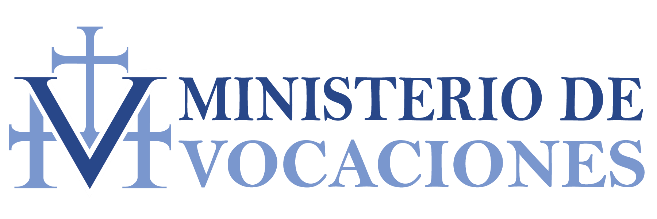 Calendario de eventosagosto19ª Reuniónseptiembre2º Adoración para las Vocaciones14ma 9am Instillation Misa / recepción para el P. F16ª sesión 6: 30-8PMoctubre4to. Cumpleaños de f5º stand de Oktoberfest7ª Adoración para las Vocaciones21ª sesión 6: 30-8PM26º Domingo de Sacerdocionoviembre1er Día de Todas las Almas-Orar por nuestros difuntos sacerdotes / religiosos2º Kickoff en la Semana de Concientización sobre las Vocaciones de las MisasCuarta Adoración para las Vocaciones5º Panel de discusión por religiosos, visitas a la clase7º seminaristas para hablar en la Noche de Jóvenes de la Pastoral Juvenil18ª sesión 6: 30-8PMdiciembre2º Adoración para las Vocaciones4to Seminario de Cuidados8º Fr. Aniversario de la ordenación de J16ª sesión 6: 30-8PMenero6ª Adoración para las Vocaciones-11ª noche de vocaciones en la vida Teen- Panel de discusión20ª sesión 6: 30-8PMfebrero8º Día Mundial de la Vida Consagrada / Llamado por Nombre3ra Adoración para las Vocaciones17ª sesión 6: 30-8PMEntre el 18 de febrero y el 6 de abril Caballeros de Colón Vocaciones Fish Frymarzo4to Adoración para las Vocaciones24ª sesión 6: 30-8PMabril5ª Adoración para las Vocaciones18º Ebrio de langostinos con seminaristas21ª sesión 6: 30-8PM26º Día Mundial de Oración por las Vocaciones29 Que los niños vengan a míMayo15º p. Cumpleaños de j19ª Celebración de Fin de Año para  sesión 6: 30-822do. Fs 'aniversario de ordenación